Publicado en Jupiter, FL el 26/08/2020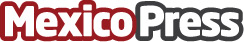 El empresario Glenn Parada ha hecho propio el sueño americanoMientras una guerra civil de varias décadas se daba en su país natal El Salvador, Glenn Parada y su familia emigraron a los Estados Unidos a principios de los años 80 buscando una vida mejor, instalándose en Lakewood, Nueva JerseyDatos de contacto:Karinna Berrospi 201-875-8684Nota de prensa publicada en: https://www.mexicopress.com.mx/el-empresario-glenn-parada-ha-hecho-propio-el-sueno-americano Categorías: Internacional Finanzas Emprendedores Bienestar http://www.mexicopress.com.mx